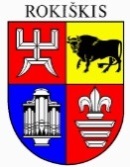 ROKIŠKIO RAJONO SAVIVALDYBĖS TARYBAVadovaudamasi Lietuvos Respublikos vietos savivaldos įstatymo 16 straipsnio 2 dalies 6 punktu, 18 straipsnio 1 dalimi, Rokiškio rajono savivaldybės taryba n u s p r e n d ž i a : 	1. Iš dalies pakeisti Rokiškio rajono savivaldybės tarybos 2021 m. rugsėjo 24 d. sprendimo Nr. TS-180 „Dėl Rokiškio rajono savivaldybės tarybos 2019 m. rugsėjo 27 d. sprendimo Nr. TS-214 „Dėl Rokiškio rajono savivaldybės šeimos tarybos sudėties patvirtinimo“ dalinio pakeitimo” pakeitimo 1 punktą ir jį išdėstyti taip:	1.1. vietoje žodžių „Jolita Kalačiovienė – Rokiškio mamų klubo asociacijos narė“ įrašyti žodžius ,,Jekaterina Sulejeva – Rokiškio rajono gausių šeimų asociacijos narė“;		2. Pripažinti netekusiu galios Rokiškio rajono savivaldybės tarybos 2021 m. rugsėjo 24 d. sprendimo Nr. TS-180 ,,Dėl Rokiškio rajono savivaldybės šeimos tarybos 2019 m. rugsėjo 27 d. Nr. TS-214 „Dėl Rokiškio rajono savivaldybės Šeimos tarybos sudėties patvirtinimo“ dalinio pakeitimo“ 1 punktą.	3. Skelbti šį sprendimą Rokiškio rajono savivaldybės tinklalapyje, Teisės aktų registre. Sprendimas per vieną mėnesį gali būti skundžiamas Regionų apygardos administracinio teismo Panevėžio rūmams (Respublikos g. 62, Panevėžys) Lietuvos Respublikos administracinių bylų teisenos įstatymo nustatyta tvarkaSavivaldybės meras								Ramūnas GodeliauskasSprendimo projektą rengė:Stasys MeliūnasRokiškio rajono savivaldybės tarybaiSprendimo projekto tikslas ir uždaviniai. Šio sprendimo tikslas pakeisti 2021 m. rugsėjo 24 d. sprendimo Nr. TS-180 „Dėl Rokiškio rajono savivaldybės tarybos 2019 m. rugsėjo 27 d. sprendimo Nr. TS-214 „Dėl Rokiškio rajono savivaldybės šeimos tarybos sudėties patvirtinimo“ dalinio pakeitimo” dalį ir patvirtinti dalinai pakeistą Rokiškio rajono savivaldybės Šeimos tarybos sudėtį.             Šiuo metu esantis teisinis reglamentavimasLietuvos Respublikos vietos savivaldos įstatymas. Lietuvos Respublikos Šeimos stiprinimo įstatymas. Rokiškio rajono savivaldybės tarybos 2019 m. rugsėjo 27 d. sprendimas Nr. TS-214 „Dėl Rokiškio rajono savivaldybės Šeimos tarybos sudėties patvirtinimo“ ir Rokiškio rajono savivaldybės tarybos 2019 m. rugsėjo 27 d. sprendimas Nr. TS-214 „Dėl Rokiškio rajono savivaldybės šeimos tarybos sudėties patvirtinimo“ dalinio pakeitimoSprendimo projekto esmė. Sprendimo projektas parengtas, siekiant atlikti dalinį Rokiškio rajono savivaldybės Šeimos tarybos sudėties pakeitimą, atsistatydinus vienai iš Šeimos tarybos narių. Pagrindas: Asociacijos „Rokiškio mamų klubas“ 2021-10-26 raštas  „Dėl nario atšaukimo iš Šeimos tarybos“, kuriuo informuojama, kad iš Šeimos tarybos atšaukiama Jolita Kalačiovienė – Rokiškio mamų klubo valdybos narė, jai pranešus apie atsistatydinimą iš Rokiškio rajono savivaldybės Šeimos tarybos narių. Rokiškio rajono gausių šeimų asociacijos „Agota“ 2021-11-15 Teikimas dėl siūlymo į Šeimos tarybą priimti Jekateriną Sulejevą.Galimos pasekmės, priėmus siūlomą tarybos sprendimo projektą:teigiamos – įgyvendintos Lietuvos Respublikos vietos savivaldos įstatymo, Lietuvos Respublikos Šeimos stiprinimo įstatymo ir Rokiškio rajono savivaldybės Šeimos tarybos reglamento nuostatos;neigiamos – nenumatytos. Finansavimo šaltiniai ir lėšų poreikis: sprendimo projektui įgyvendinti lėšų nereikės.Suderinamumas su Lietuvos Respublikos galiojančiais teisės norminiais aktais. Projektas neprieštarauja galiojantiems teisės aktams. Antikorupcinis vertinimas. Teisės akte nenumatoma reguliuoti visuomeninių santykių, susijusių su Lietuvos Respublikos Korupcijos prevencijos įstatymo 8 straipsnio 1 dalyje numatytais veiksniais, todėl teisės aktas nevertintinas antikorupciniu požiūriu.Rokiškio rajono savivaldybės Šeimos tarybos pirmininkas                                                                                       Stasys Meliūnas SPRENDIMASSPRENDIMASSPRENDIMASSPRENDIMASSPRENDIMASDĖL ROKIŠKIO RAJONO SAVIVALDYBĖS TARYBOS 2021 M. RUGSĖJO 24 D. SPRENDIMO NR. TS-180 „DĖL DĖL ROKIŠKIO RAJONO SAVIVALDYBĖS TARYBOS 2019 M. RUGSĖJO 27 D. SPRENDIMO NR. TS-214 „DĖL ROKIŠKIO RAJONO SAVIVALDYBĖS ŠEIMOS TARYBOS SUDĖTIES PATVIRTINIMO“ DALINIO PAKEITIMO” PAKEITIMODĖL ROKIŠKIO RAJONO SAVIVALDYBĖS TARYBOS 2021 M. RUGSĖJO 24 D. SPRENDIMO NR. TS-180 „DĖL DĖL ROKIŠKIO RAJONO SAVIVALDYBĖS TARYBOS 2019 M. RUGSĖJO 27 D. SPRENDIMO NR. TS-214 „DĖL ROKIŠKIO RAJONO SAVIVALDYBĖS ŠEIMOS TARYBOS SUDĖTIES PATVIRTINIMO“ DALINIO PAKEITIMO” PAKEITIMODĖL ROKIŠKIO RAJONO SAVIVALDYBĖS TARYBOS 2021 M. RUGSĖJO 24 D. SPRENDIMO NR. TS-180 „DĖL DĖL ROKIŠKIO RAJONO SAVIVALDYBĖS TARYBOS 2019 M. RUGSĖJO 27 D. SPRENDIMO NR. TS-214 „DĖL ROKIŠKIO RAJONO SAVIVALDYBĖS ŠEIMOS TARYBOS SUDĖTIES PATVIRTINIMO“ DALINIO PAKEITIMO” PAKEITIMODĖL ROKIŠKIO RAJONO SAVIVALDYBĖS TARYBOS 2021 M. RUGSĖJO 24 D. SPRENDIMO NR. TS-180 „DĖL DĖL ROKIŠKIO RAJONO SAVIVALDYBĖS TARYBOS 2019 M. RUGSĖJO 27 D. SPRENDIMO NR. TS-214 „DĖL ROKIŠKIO RAJONO SAVIVALDYBĖS ŠEIMOS TARYBOS SUDĖTIES PATVIRTINIMO“ DALINIO PAKEITIMO” PAKEITIMODĖL ROKIŠKIO RAJONO SAVIVALDYBĖS TARYBOS 2021 M. RUGSĖJO 24 D. SPRENDIMO NR. TS-180 „DĖL DĖL ROKIŠKIO RAJONO SAVIVALDYBĖS TARYBOS 2019 M. RUGSĖJO 27 D. SPRENDIMO NR. TS-214 „DĖL ROKIŠKIO RAJONO SAVIVALDYBĖS ŠEIMOS TARYBOS SUDĖTIES PATVIRTINIMO“ DALINIO PAKEITIMO” PAKEITIMO2021 m. gruodžio 23 d. Nr. TS-Rokiškis2021 m. gruodžio 23 d. Nr. TS-Rokiškis2021 m. gruodžio 23 d. Nr. TS-Rokiškis2021 m. gruodžio 23 d. Nr. TS-Rokiškis2021 m. gruodžio 23 d. Nr. TS-RokiškisDĖL ROKIŠKIO RAJONO SAVIVALDYBĖS TARYBOS 2021 M. RUGSĖJO 24 D. SPRENDIMO NR. TS-180 „DĖL ROKIŠKIO RAJONO SAVIVALDYBĖS TARYBOS 2019 M. RUGSĖJO 27 D. SPRENDIMO NR. TS-214 „DĖL ROKIŠKIO RAJONO SAVIVALDYBĖS ŠEIMOS TARYBOS SUDĖTIES PATVIRTINIMO“ DALINIO PAKEITIMO” PAKEITIMO AIŠKINAMASIS RAŠTAS